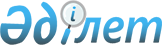 Об утверждении Перечня особо важных государственных объектов, а также зданий, сооружений и служебных помещений, охраняемых Республиканской гвардией
					
			Утративший силу
			
			
		
					Распоряжение Президента Республики Казахстан от 18 октября 2002 года № 352. Утратило силу распоряжением Президента Республики Казахстан от 23 мая 2011 года № 21 дсп

      Сноска. Утратило силу распоряжением Президента РК от 23.05.2011 № 21 дсп.      1. Утвердить прилагаемый Перечень особо важных государственных объектов, а также зданий, сооружений и служебных помещений, охраняемых Республиканской гвардией.     2. Признать утратившими силу:     распоряжение Президента Республики Казахстан от 21 сентября 1999 года N 77  N990077_

   "Об утверждении Перечня государственных объектов, охраняемых Республиканской гвардией";     распоряжение Президента Республики Казахстан от 14 апреля 2000 года N 132  N000132_

   "О внесении дополнений в распоряжение Президента Республики Казахстан от 21 сентября 1999 года N 77".     Президент     Республики Казахстан                                                       Утвержден                                               распоряжением Президента                                                     Республики Казахстан                                            от 18 октября 2002 года N 352

                                   Перечень 

                       особо важных государственных объектов,                а также зданий, сооружений и служебных помещений,                     охраняемых Республиканской гвардией__________________________________________________________________N  ! Название объекта !Дислокация!        Принадлежностьп/п!                  !          !___!__________________!__________!________________________________1.        Дворец          город    республиканское государственное         Президента      Астана    казенное предприятие "Дирекция                                   административных зданий                                   Администрации Президента и                                   Правительства Республики                                   Казахстан"2.        Дворец          город    республиканское государственное         Президента      Алматы    казенное предприятие "Дирекция                                   административных зданий                                   Администрации Президента и                                   Правительства Республики                                   Казахстан" 3.       Резиденция       город    республиканское государственное         "Кызылжар"      Астана    казенное предприятие "Дирекция                                   по обслуживанию государственных                                   резиденций" 4.       Резиденция     поселок    республиканское государственное          "Карасу"     городского  казенное предприятие "Дирекция                          типа     по обслуживанию государственных                        Боровое    резиденций" 5.        Стоянка         город    Министерство транспорта и     воздушных судов     Астана    коммуникаций     литерных рейсов 6.        Стоянка         город    Министерство транспорта и     воздушных судов     Алматы    коммуникаций     литерных рейсов7.        Стоянка         город    закрытое акционерное общество     литерного железно-  Астана    "Национальная компания     дорожного состава             "Казакстан темiр жолы"8.       Резиденция       город    республиканское государственное           "Есил"        Астана    казенное предприятие "Дирекция                                   по обслуживанию государственных                                   резиденций"9.       Резиденция       город    республиканское государственное         "Чубары-3"      Астана    казенное предприятие "Дирекция                                   по обслуживанию государственных                                   резиденций"(Специалисты: Умбетова А.М.,              Мартина Н.А.)      
					© 2012. РГП на ПХВ «Институт законодательства и правовой информации Республики Казахстан» Министерства юстиции Республики Казахстан
				